Segédanyag  Szigeti  Zoltán: Orvosságos füvek, fák című írásáhozTalálják meg az elbújt mondatokat!A kép s a mondat segítségével nevezzék meg a keresett  gyógynövényt.Meséljék el, hogy használták-e  az adott gyógynövényt  egészségügyi probléma kezelésére.https://learningapps.org/view28733291Érintése fájdalmas, viszkető  érzést  okoz. CsalánRágógumi, fogkrém ízesítője.  Segíti az emésztést. MentaVirágzata  sárgásfehér, lapos  tányérra emlékeztet. BodzaFüves  helyeken  nő, leveleiből  salátát  is készítenek. Pitypang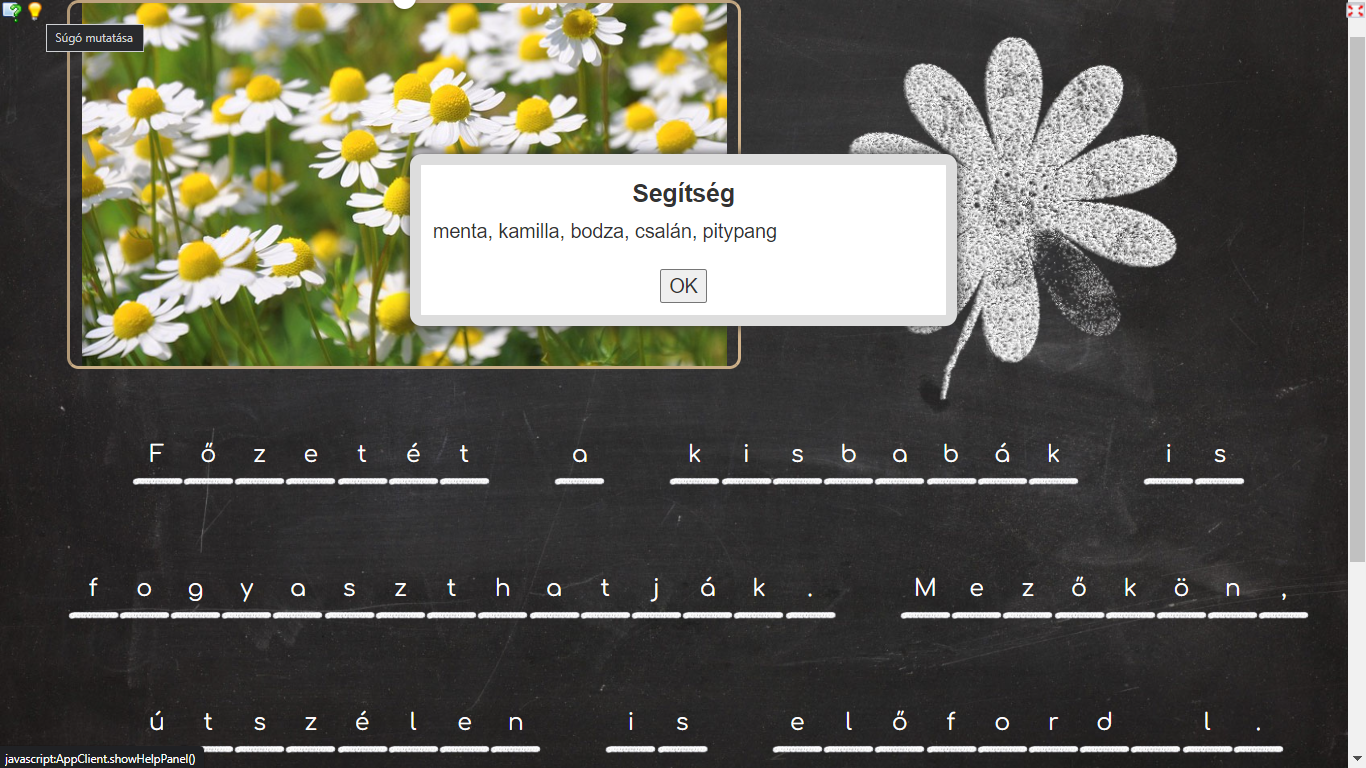 